E-mail: haider.374733@2freemail.com CNIC             34101-0936921-5Date of Birth      4 Jan 1994Languages        English, UrduNationality          PakistaniLives In               GujranwalaGender                MaleAge                      23acadimic profileBISE : F.A2013 – 2015BISE : Matriculation Com-Science2009 – 2011CertificationMs Windows MS Excle Ms Word Ms Power Point Professional Experience Global technologies CCTV Technician 2013-2016Installation of System on Particular Sites.Projects HospitalsSuper MarketsFlats , Building ShopsFactoriesFurnases Haider Low Voltage TechnicianCCTV ExecutiveImtiaz super market (Punjab, Pakistan) 2016 – 2017I have completed the Branches, Flats and warehouse projects. Including but not limited to CCTV and Access control.Supervised the Team.CCTV Commissioning & Diagram Reading.Installation Cable Tray, wiring, Patch Panel & communication Racks.Fire Alarm System Installation , Smoke-Detectors , Multi-Detectors , Sounders , Control Panel , Manual call Point Public Address System , Voice Alarm Controller , Mixer-Amplifiers , Cabinet Speaker , Box Speakers InstallationMonitoring more than 100 IP Camera’s Nodes & Wiring Loop Comparatives. ArchivementsTo Utilize My Professional Skills in a Demanding Working Environment that Requires Continues Excellent Performance and provides Self-Development Opportunity.  SKILLSSOFTWARECCTV Analog & IP Camera.NVR & DVRAccess ControlFire Alarm System , Manual Call PointPublic Address SystemPoE Switches, SD & MD, IntercomInstallation, Configuration and Maintenance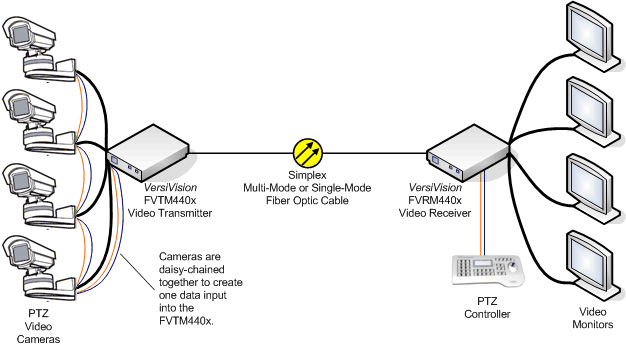 Troubleshooting Skills Worked on Brands: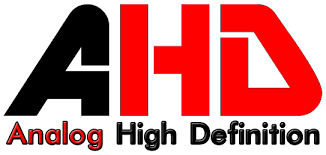 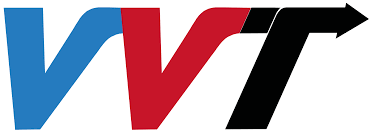 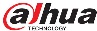 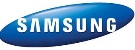 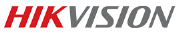 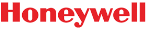 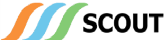 